Cola, PRE-PRØVEOPLÆG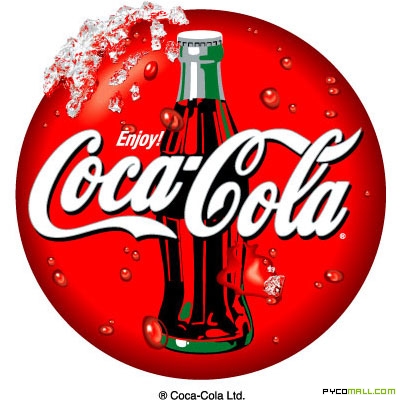 Bilag 1. Ny emballageTidligere brugte emballager: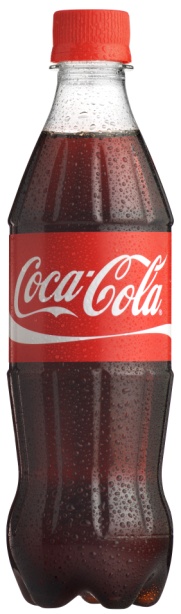 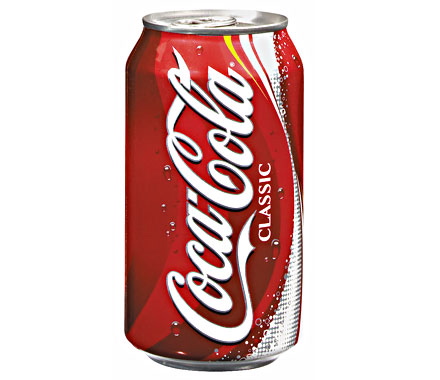 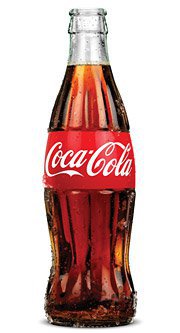 Bilag 2. Coca cola chokoladebarCoca cola overvejer at lave en chokoladebar med coca cola smag. Formen skal være inspireret af kagen vist forneden:Den typiske chokoladebar har en massefylde på 1336 kg/m3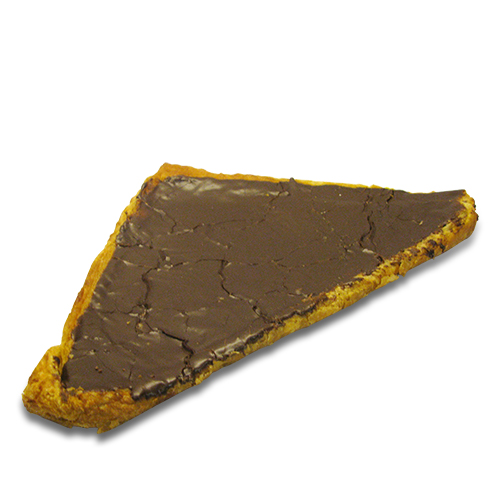 Bilag 3. Cola-brikker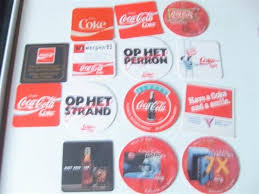 